Nippur (Sumerian: Nibru, often logographically recorded as , EN.LÍLKI, "Enlil City;"[1] Akkadian: Nibbur) was one of the most ancient of all the Sumerian cities.[citation needed] It was the special seat of the worship of the Sumerian god Enlil, the "Lord Wind," ruler of the cosmos subject to An alone. Nippur was located in modern Nuffar in Afak, Al-Qādisiyyah Governorate, Iraq.HistoryNippur never enjoyed political hegemony in its own right, but its control was crucial, as it was considered capable of conferring the overall "kingship" on monarchs from other city-states. It was distinctively a sacred city, important from the possession of the famous shrine of Enlil.According to the Tummal Chronicle, Enmebaragesi, an early ruler of Kish, was the first to build up this temple. [2] His influence over Nippur has also been detected archaeologically. The Chronicle lists successive early Sumerian rulers who kept up intermittent ceremonies at the temple: Aga of Kish, son of Enmebaragesi; Mesannepada of Ur; his son Meskiang-nunna; Gilgamesh of Uruk; his son Ur-Nungal; Nanni of Ur and his son Meskiang-nanna. It also indicates that the practice was revived inNeo-Sumerian times by Ur-Nammu of Ur, and continued until Ibbi-Sin appointed Enmegalana high priest in Uruk (ca. 1950 BC).Inscriptions of Lugal-Zage-Si and Lugal-kigub-nidudu, kings of Uruk and Ur respectively, and of other early pre-Semitic rulers, on door-sockets and stone vases, show the veneration in which the ancient shrine was then held, and the importance attached to its possession, as giving a certain stamp of legitimacy. On their votive offerings, some of these rulers designate themselves as ensis, or governors.Pre-Sargonic PeriodOriginally a village of reed huts in the marshes, Nippur was especially prone to devastation by flooding or fire. For some reason, settlement persisted at the same spot, and gradually the site rose above the marshes - partly from the accumulation of debris, and partly through the efforts of the inhabitants. As the inhabitants began to develop in civilization, they substituted, at least in the case of their shrine, mud-brick buildings instead of reed huts. The earliest age of civilization, the "clay age", is marked by crude, hand-made pottery and thumb-marked bricks - flat on one side, concave on the other, gradually developing through several fairly marked stages. The exact form of the sanctuary at that period cannot be determined, but it seems to have been connected with the burning of the dead, and extensive remains of such cremation are found in all the earlier, pre-Sargonic strata. There is evidence of the succession on the site of different peoples, varying somewhat in their degrees of civilization. One stratum is marked by painted pottery of good make, similar to that found in a corresponding stratum in Susa, and resembling early Aegean pottery more closely than any later pottery found in Mesopotamia.This people gave way in time to another, markedly inferior in the manufacture of pottery, but apparently superior as builders. In one of these earlier strata, of very great antiquity, there was discovered, in connection with the shrine, a conduit built of bricks in the form of an arch. At some point, Sumerian inscriptions began to be written on clay, in an almost linear script. The shrine at this time stood on a raised platform, and apparently contained a ziggurat.Akkadian, Ur III, and Old Babylonian periods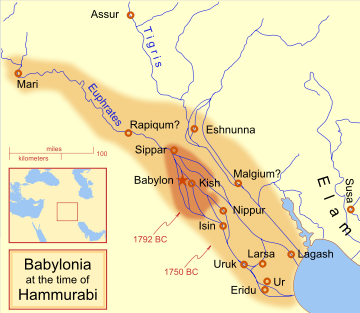 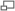 Babylonia in the time of Hammurabi.Late in the 3rd millennium BC, Nippur was conquered and occupied by the Semitic rulers of Akkad, or Agade, and numerous votive objects of Rimush, Sargon and Naram-Suen testify to the veneration in which they also held this sanctuary. Naram-Suen rebuilt both the temple and the city walls, and in the accumulation of debris now marking the ancient site, his remains are found about half way from the top to the bottom. This Akkadian occupation was succeeded by an occupation during the third dynasty of Ur, and the constructions of Ur-Nammu, the great builder of temples, are superimposed immediately upon those of Naram-Sin.Ur-Nammu gave to the temple its final characteristic form. Partly razing the constructions of his predecessors, he erected a terrace of bricks, some 12 m high, covering a space of about 32,000 m². Near the northwestern edge, towards the western corner, he built a ziggurat of three stages of dry brick, faced with kiln-fired bricks laid in bitumen. On the summit stood, as at Ur and Eridu, a small chamber, the special shrine or abode of the god. Access to the stages of the ziggurat, from the court beneath, was by an inclined plane on the south-east side. To the north-east of the ziggurat stood, apparently, the House of Bel, and in the courts below the ziggurat stood various other buildings, shrines, treasure chambers, and the like. The whole structure was oriented with the corners toward the cardinal points of the compass.Ur-Nammu also rebuilt the walls of the city on the line of Naram-Sin's walls. The restoration of the general features of the temple of this, and the immediately succeeding periods, has been greatly facilitated by the discovery of a sketch map on a fragment of a clay tablet. This sketch map represents a quarter of the city to the east of the Shatt-en-Nil canal. This quarter was enclosed within its own walls, a city within a city, forming an irregular square, with sides roughly 820 m long, separated from the other quarters, and from the country to the north and east, by canals on all sides, with broad quays along the walls. A smaller canal divided this quarter of the city itself into two parts. In the south-eastern part, in the middle of its southeast side, stood the temple, while in the northwest part, along the Shatt-en-Nil, two great storehouses are indicated. The temple proper, according to this plan, consisted of an outer and inner court, each covering approximately 8 acres (32,000 m²), surrounded by double walls, with a ziggurat on the north-western edge of the latter.The temple continued to be built upon or rebuilt by kings of various succeeding dynasties, as shown by bricks and votive objects bearing the inscriptions of the kings of various dynasties of Ur and Isin. It seems to have suffered severely in some manner at or about the time the Elamites invaded, as shown by broken fragments of statuary, votive vases and the like, from that period. At the same time it seems to have won recognition from the Elamite conquerors, so that Rim-Sin I, the Elamite king of Larsa, styles himself "shepherd of the land of Nippur." With the establishment of the Babylonian empire, under Hammurabi, early in the 2nd millennium BC, the religious as well as the political centre of influence was transferred to Babylon, Marduk became lord of the pantheon, many of Enlil's attributes were transferred to him, and Ekur, Enlil's temple, was to some extent neglected.Later historyUnder the succeeding Kassite dynasty, shortly after the middle of the 2nd millennium, Ekur was restored once more to its former splendour, several monarchs of that dynasty built upon and adorned it, and thousands of inscriptions, dating from the time of those rulers, have been discovered in its archives. After the middle of the 12th century BC follows another long period of comparative neglect, but with the conquest of Babylonia by the Assyrian king Sargon II, at the close of the 8th century BC, we meet again with building inscriptions, and under Ashurbanipal, about the middle of the 7th century BC, we find Ekur restored with a splendour greater than ever before, the ziggurat of that period being 58 by 39 m. After the fall of the Neo Assyrian Empire Ekur appears to have gradually fallen into decay, until finally, in the Seleucid period, the ancient temple was turned into a fortress. Huge walls were erected at the edges of the ancient terrace, the courts of the temple were filled with houses and streets, and the ziggurat itself was curiously built over in a cruciform shape, and converted into an acropolis for the fortress. This fortress was occupied and further built upon until the close of the Parthian period, about AD 250; but under the succeeding rule of the Sassanids it in its turn fell into decay, and the ancient sanctuary became, to a considerable extent, a mere place of sepulture, only a small village of mud huts huddled about the ancient ziggurat continuing to be inhabited. It appears that the city was the seat of an Assyrian Church of the East Christian bishopric as late as the 8th century AD.ArchaeologyNippur was situated on both sides of the Shatt-en-Nil canal, one of the earliest courses of the Euphrates, between the present bed of that river and the Tigris, almost 160 km southeast of Baghdad. It is represented by the great complex of ruin mounds known to the Arabs as Nuffar, written by the earlier explorers Niffer, divided into two main parts by the dry bed of the old Shatt-en-Nil (Arakhat). The highest point of these ruins, a conical hill rising about 30 m above the level of the surrounding plain, northeast of the canal bed, is called by the Arabs Bint el-Amiror "prince's daughter."Nippur was first excavated, briefly, by Sir Austen Henry Layard in 1851. [3] Full scale digging was begun by an expedition from the University of Pennsylvania. The work involved four seasons of excavation between 1889 and 1900 and was led by John Punnett Peters, John Henry Haynes, and Hermann Volrath Hilprecht. [4] [5] [6]Nippur was excavated for 19 seasons between 1948 and 1990 by a team from the Oriental Institute of Chicago, joined at times by the University of Pennsylvania Museum of Archaeology and Anthropology and the American Schools of Oriental Research. [7] [8] [9] [10] [11] [12] [13] [14]As at Tello, so at Nippur, the clay archives of the temple were found not in the temple proper, but on an outlying mound. South-eastward of the temple quarter, without the walls above described, and separated from it by a large basin connected with the Shatt-en-Nil, lay a triangular mound, about 7.5 m in average height and 52.000 m² in extent. In this were found large numbers of inscribed clay tablets (it is estimated that upward of 40,000 tablets and fragments have been excavated in this mound alone), dating from the middle of the 3rd millennium BC onward into the Persian period, partly temple archives, partly school exercises and text-books, partly mathematical tables, with a considerable number of documents of a more distinctly literary character.[citation needed] For an account of one of the most interesting fragments of a literary or religious character, found at Nippur, see below.Almost directly opposite the temple, a large palace was excavated, apparently of the Seleucid period, and in this neighborhood and further southward on these mounds large numbers of inscribed tablets of various periods, including temple archives of the Kassite and commercial archives of the Persian period, were excavated. The latter, the "books and papers" of the house of Murashu, commercial agents of the government, throw light on the condition of the city and the administration of the country in the Persian period, the 5th century BC. The former give us a very good idea of the administration of an ancient temple. The whole city of Nippur appears to have been at that time merely an appanage of the temple. The temple itself was a great landowner, possessed of both farms and pasture land. Its tenants were obliged to render careful accounts of their administration of the property entrusted to their care, which were preserved in the archives of the temple. We have also from these archives lists of goods contained in the temple treasuries and salary lists of temple officials, on tablet forms specially prepared and marked off for periods of a year or less.[citation needed]On the upper surface of these mounds was found a considerable Jewish town, dating from about the beginning of the Arabic period onward to the 20th century AD, in the houses of which were large numbers of incantation bowls. Jewish names, appearing in the Persian documents discovered at Nippur, show, however, that Jewish settlement at that city dates in fact from a much earlier period.[citation needed]DrehemDrehem or ancient Puzrish-Dagan, a suburb of Nippur, is the best known city of the so-called redistribution centers of the Neo Sumerian period of Mesopotamian history. It is located some 10 kilometers south of Nippur. Witnessed by thousands ofcuneiform tablets, livestock (cattle, sheep and goats) of the state was centralized at Drehem and redistributed to the temples, its officials and the royal palaces of Sumer. [15] The temples of nearby Nippur, the religious capital of the Neo Sumerian culture, were the main destinations of the livestock. The city was founded by Shulgi, king of Ur. Some of its cuneiform archives are at the Royal Ontario Museum, Toronto.